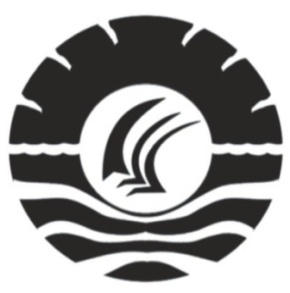 PENERAPAN DISKUSI KELOMPOK DALAM BIMBINGAN SOSIAL DENGAN NILAI-NILAI SIRI’ NA PACCE UNTUK MENINGKATKAN EMPATI SISWA DI SMA KARTIKA WIRABUANA 1 MAKASSARS K R I P S IDiajukan Kepada Fakultas Ilmu Pendidikan Universitas Negeri MakassarUntuk Memenuhi Sebagian Persyaratan MemperolehGelar Sarjana Pendidikan (S. Pd.)OlehERWIN ADE PARTAMA074 404 110JURUSAN PSIKOLOGI PENDIDIKAN DAN BIMBINGANFAKULTAS ILMU PENDIDIKANUNIVERSITAS NEGERI MAKASAR2013PERSETUJUAN PEMBIMBINGSkripsidenganjudul: Penerapan Diskusi Kelompok Dalam Bimbingan Sosial Dengan Nilai-Nilai Siri’ Na Pacce Untuk Meningkatkan Empati Siswa Di SMA Kartika Wirabuana 1 Makassar.Atas nama:Nama			:  ERWIN ADE PRATAMANomor Stambuk		:  074 404 110Jurusan			:  Psikologi Pendidikan dan BimbinganFakultas			:  Ilmu PendidikanSetelah diperiksa dan diteliti, telah memenuhi syarat untuk diujikan.                            Makassar,       Februari 2013 Pembimbing I,	Pembimbing II,Drs. Muh. Anas Malik, M. Si	Dr. Abdul Saman M.Si, KonsNIP. 19601213 198703 1 005	NIP. 19720817 200212 1 001Mengetahui                                                                 Disahkan oleh :PD 1 FIP UNM	Ketua Jurusan PPB FIP UNMDrs. M. Ali Latif Amri, M. Pd	Drs. Muh.Anas Malik, M.SiNIP. 19611231 198702 1 045	NIP. 19601231 198702 1 005MOTTOHidup adalah sebuah pilahanPilihan untuk memilih Susah, Senang, Bahagia ataukah MenderitaDan untuk meraih pilihan itu butuh Perjuangan dan Pengorbanan.“ This is My Life, I Live In My way”. 	Rancangan Tuhan Adalah rancangan damai sejahtra bukan rancangan kecelakaan, Aku tidak akan menjadi ekor tapi kepala, bukan dibawah tapi di atas aku akan memberikan pinjamana kepada bangsa-bangsa dan aku tidak akan meminjam itulah janjinya kepada anak-anaknya.           Segenap kerendahan hati kuperuntukkan karya ini kepada:             Kedua orang tuaku, adikku, dan keluargaku			  Sahabat dan teman-temanku 										       Serta                                                            Semua orang  yang telah mendukungkuTuhan Yesus Memberkati.PERNYATAAN KEASLIAN SKRIPSISaya yang bertanda tangan dibawah ini:Nama	: ERWIN ADE PRATAMANomor Stambuk	: 074 404 110Jurusan	: Psikologi Pendidikan dan BimbinganFakultas	: Ilmu PendidikanJudul Skripsi         	:	Penerapan Diskusi Kelompok Dalam Bimbingan Sosial Dengan Nilai-Nilai Siri Na Pacce Untuk Meningkatkan Empati Siswa Di SMA Kartika Wirabuana 1 Makassar.Menyatakan dengan sebenarnya bahwa skripsi yang saya tulis ini benar merupakan hasil karya sendiri dan bukan merupakan pengambilalihan tulisan atau pikiran orang lain yang saya akui sebagai hasil tulisan atau pikiran sendiri.Apabila dikemudian hari terbukti atau dapat dibuktikan bahwa skripsi ini hasil ciplakan, maka saya bersedia menerima sanksi atas perbuatan tersebut sesuai ketentuan yang berlaku.Makassar,  Februari  2013                                                                                          Yang Membuat PernyataanERWIN ADE PRATAMA074 404 0110ABSTRAKErwin Ade Pratama, 2013.Penerapan Diskusi Kelompok Dalam Bimbingan Sosial Dengan Nilai-Nilai Siri’ Na Pacce Untuk Meningkatkan Empati Siswa Di SMA Kartika Wirabuana 1 Makassar. Skripsi. Dibimbing oleh Drs. Muh. Anas Malik. M.Si. dan Dr. Abdul Saman M.Si, KonsFakultas Ilmu Pendidikan. Universitas Negeri Makassar.Penelitianinimenelaahpenerapandiskusi kelompok dalam bimbingan sosial dengan nilai-nilai siri’ na pacce untuk meningkatkan empati siswa. Masalahpenelitianiniadalah: 1. Bagaimanagambaransikap empatisiswa di SMA Kartika Wirabuana 1 Makassar sebelum dan sesudah perlakuan. 2. ApakahpenerapanDiskusi Kelompok dalam Bimbingan Sosial dengan Nilai-nilai siri’ na Paccedapatmeningkatkanempati siswa diSMA Kartika Wirabuana 1 Makassar. Tujuanpenelitianiniadalah: 1. Untuk mengetahui gambaran sikap empatisiswa diSMA Kartika Wirabuana 1 Makassar sebelum dan sesudah perlakuan. 2. Untuk mengetahui apakah penerapan diskusi kelompok dalam bimbingan sosial dengan nilai-nilai siri’ na paccedapatmeningkatkan empatisiswa SMA Kartika Wirabuana 1 Makassar sebelum dan sesudah perlakuan. Penelitianinimenggunakanpendekatankuantitatif eksperimen desainterhadap30subjekpenelitian, masing-masing15subjekuntukkelompokeksperimendan15subjekuntukkelompokkontrol yang merupakansiswakelas XI IPS dan XI IPA SMA Kartika Wirabuana 1 Makassarpadatahunajaran 2011/2012. Pengumpulan data denganmenggunakan instrumen angket dan observasi.Analisis data menggunakanAnalisisstatistikdeskriptifdanWilcoxon Signed Ranks Test.Hasilpenelitianmenunjukkanbahwa: (1) Gambaransikap empatisiswa di SMA Kartika Wirabuana 1 Makassarsebelumperlakuanberadapadakategorisedangakantetapisesudahdiberiperlakuanberupapenerapandiskusi kelompok dalam bimbingan sosial dengan nilai-nilai siri’ na paccesikap empatisiswamengalamipeningkatanatauberadapadakategoritinggi. (2) Ada pengaruh positif penggunaan penerapandiskusi kelompok dalam bimbingan sosial dengan nilai-nilai siri’ na pacce terhadap sikap empati siswa di SMA Kartika Wirabuana 1 Makassar.PRAKATA	Puji syukur kehadirat Tuhan Yang Maha Esa senantiasa penulis panjatkan, karena berkat rahmat dan hikmatnya, sehingga skripsi ini dapat terselesaikan. Skripsi ini berjudul “PenerapanDiskusi Kelompok Dalam Bimbingan Sosial Dengan Nilai-Nilai Siri’ Na Pacce Untuk Meningkatkan Empati Siswa Di SMA Kartika Wirabuana 1 Makassar”. Penulisan skripsi ini dimaksudkan sebagai persyaratan dalam penyelesaian studi pada Jurusan Psikologi Pendidikan dan Bimbingan Fakultas Ilmu Pendidikan Universitas Negeri Makassar.	Selama penulisan skripsi ini, penulis menghadapi berbagai hambatan dan persoalan, dikarenakan waktu, biaya, tenaga serta kemampuan penulis yang sangat terbatas. Namun berkat bimbingan, motivasi, bantuan dan sumbangan pemikiran dari berbagai pihak, segala hambatan dan tantangan yang dihadapi penulis dapat teratasi. Oleh karena itu, dengan penuh rasa hormat penulis menghaturkan terima kasih yang sebesar-besarnya kepadaDrs. Muh. Anas Malik, M. Si dan Dr. Abdul Saman M.Si, Kons, masing-masing selaku pembimbing I dan pembimbing II yang telah banyak meluangkan waktu dan tenaga dalam memberikan arahan, petunjuk dan motivasi kepada penulis mulai dari penyusunan usulan penelitian hingga selesainya skripsi ini. Selanjutnya ucapan yang sama dihaturkan kepada:TeristimewabuatkeduaorangtuakuAyahandaYunus SesadanIbundaEster Alang yang tercintadengansusahpayahdanketulusannyamencurahkancinta, kasihsayangdanperhatiannyadalammendidikdanmembesarkankudisertaidenganiringando’asehinggapenulisdapatmenyelesaikanstudinya, semogaanandadapatmembalassetiaptetes demi teteskeringat yang tercurah demi membiminganandamenjadiseorangmanusia yang bergunaBapak Prof. Dr. H.Ismail Tolla, M. Pd. sebagai Dekan Fakultas Ilmu Pendidikan Universitas Negeri Makassar, Bapak Drs. M. Ali Latif Amri, M. Pd sebagai Pembantu Dekan I, Bapak  Drs. Andi Mappincara, M. Pd, sebagai Pembantu Dekan II, dan Bapak Drs. Muh Faisal, M. Pd sebagai Pembantu Dekan III Fakultas Ilmu Pendidikan Universitas Negeri Makassar. Terima Kasih atas bantuannya dalam administrasi.Bapak Drs. H. Abdullah Pandang, M. Pd. dan Bapak Drs. Muhammad Anas Malik, M. Si, masing-masing sebagai Ketua Jurusan dan Sekretaris Jurusan Psikologi Pendidikan dan Bimbingan atas segala bantuannya dalam administrasi maupun dalam perkuliahan.Bapak Alm. Prof. Dr. Abdul Salam, M.Si selaku Penasehat Akademik Penulis, Semoga Beliau mendapatkan Tempat yang layak disisinya, Amin.Bapak, Ibu Dosen dan staf Fakultas Ilmu Pendidikan, khususnya Jurusan Psikologi Pendidikan dan Bimbingan yang telah mendidik dan memberikan bekal ilmu pengetahuan kepada penulis.Bapak Drs. L. Sahidan dan Muh. Syahrul S.Pd selaku Guru pembimbing yang telah membantu penulis, begitu pula dengan Guru mata pelajaran di SMA Kartika Wirabuana 1 Makassar yang telah memberikan jam mata pelajarannya pada penulis selama melakukan penelitian.SaudarakuLani, Ela, Lea, Dion dan keluarga besarku yang senantiasa membantu dan memberi motivasi kepada penulis dalam menyelesaikan study.Sahabat-Sahabat penulis Angkatan 2007 Kelas B (Zero Zeven B): The Killer, Kepompong, Hamba Allah, D’lanfisty, , Ahmad Yusuf, AliSusanto, Lukman, Fani, Nia, Ayu, Eci, Suri, Marni, Ina, Nurjanna, Tika. Pokoknya semua satu kelasku. Saya tidak akan pernah lupakan kalian semua, kalian sudah mengisi hari-hariku selama prosesi perkuliahan yang senantiasa memberikan bantuan serta memotivasi penulis. Terima kasih juga atas kebersamaan-nya, dan atas segala canda, tawa, dan kegilaan kalian selama ini yang tak akan penulis lupakan (Terima kasih telah membuat hidupku lebih kacau tapi menyenangkan).Senior Angkatan 2003 ( Kak Panjul, Kak Tata, Kak Lulu, K Asma), 2004 ( Kak Nadir), 2005 (Kak Imam, Kak Hasbah, Kak Sobi, Kak titi), 2006 (Ekstreme Comunity),yang senantiasamemberikan arti kehidupan bagi penulisSejak menjejakkan kaki di kampus ini.Adik-adik angkatan 2008, 2009( special buat Tisha),2010, 2011, dan 2012  .Para Sahabat-sahabat di PMII  Komisariat UNM (K awal, K ulla, K ai, K aksan,) maupun di Rayon FIP, FE, FT. terima kasih telah menuntun penulis dari MABA hingga selesai. Daeng Iping, Daeng Latri, Daeng Hamsah dan Saudara-saudara penulis di AKSARA FIP UNM (k uni,k diana, k upiTri, Mail,yakub,aco,cunni,adi,cillang,jum,eki,asma,tami,ka’sus,feby,ansar,rahmi,heri, rocil, amri, incip, bulla, luli, ian, meri, sely, incut, malba, nena, risa, kiki, brigita, windy, widi, indah, sri, dani, sandi, ka’rung, acul, ica, gita, amel, ani, alma, sugeng) teruslah merangkai karya, biarkan aksara lentera cinta dan memories of rine terus hadir pada jiwa-jiwa tergadai di pandang raya karena delima dan wasior bukanlah mimpi namun untuk satu cinta.Teman-teman di Lembaga Kemahasiswaan yang telah memberikan banyak pengalaman yang begitu berarti bagi penulis. Teruslah berjuang hingga kalimat tak memiliki makna dan darah kering pada tulang-tulang.Teman-teman PPL di SMA Kartika Wirabuana 1 Makassar, serta teman-teman KKN di Kec. Cina yang telah mengisi hari-hari penulis dengan canda dan tawanya.     Adik-adik “SMA Kartika Wirabuana 1 Makassar” khususnya kelas XI IPS1 dan XI IPAyang  menjadi subjek dalam penelitian ini. Terima Kasih atas partisipasi dan kerja samanya.Kepada semua pihak yang tidak sempat saya sebutkan namanya, namun telah membantu penulis dalam penyelesaian study.Terima kasih banyak.Semoga skripsi yang sederhana ini dapat bermanfaat sebagai bahan masukan dan informasi bagi pembaca, dan semoga kebaikan dan keikhlasan serta bantuan dari semua pihak bernilai ibadah di sisi Tuhan. Amin.							          Makassar, Februari 2013DAFTAR ISIHalamanPERSURATANHALAMAN JUDULiPERSETUJUAN PEMBIMBINGiiMOTTOiiiPERNYATAAN KEASLIAN SKRIPSIivABSTRAKvPRAKATAviDAFTAR ISIxDAFTAR GAMBARxiiiDAFTAR TABELXivDATA LAMPIRANxvBAB I. PENDAHULUAN1Latar Belakang MasalahRumusan MasalahTujuan PenelitianMamfaat Hasil Penelitian1556BAB II. TINJAUAN PUSTAKA DAN KERANGKA PIKIR7Kajian PustakaSiri, na PaccePengertian Siri’Pengertian PacceJenis-jenis siri’Nilai-nilai yang terkandung dalam  siri’Bimbingan SosialDiskusi KelompokPengertianTujuan diskusi kelompokLangkah-langkah diskusi kelompokKelebihandan kelemahan diskusi kelompokEmpatiPengertian empatiAspek-aspek empatiFaktor-faktor yang mempengaruhi empatiManfaat empatiPengaruh Diskusi Kelompok dalam Bimbingan Sosial dalam Nilai-nilai Siri’ Na Pacce Empati SiswaKerangka PikirHipotesis Penelitian	777911131920202122242525283134374346BAB III. METODE PENELITIAN47Pendekatan Dan Desain Penelitian Peubah dan Deefenisi OperasionalPopulasi dan Sampel PenelitianTeknik Pengumpulan DataInstrumen PenelitianTeknik Analisis Data474849515555BAB IV. HASIL PENELITIAN DAN PEMBAHASAN58Hasil PenelitianGambaran PelaksanaAnalisis Statistik DeskriptifPengujian HipotesisPembahasan5858596365BAB V. KESIMPULAN DAN SARAN74KesimpulanSaran7475DAFTAR PUSTAKA76LAMPIRANPERSURATANRIWAYAT HIDUPDAFTAR GAMBARDAFTAR GAMBARDAFTAR GAMBARDAFTAR GAMBARNomorNama GambarHalamanHalamanGambar 2.1Skema Kerangka Pikir PenelitianSkema Kerangka Pikir Penelitian45DAFTAR TABELDAFTAR TABELDAFTAR TABELDAFTAR TABELNomorNama TabelHalamanHalamanTabel3.1Tabel 3.2Tabel 3.3Tabel 3.4Tabel 4.1Tabel 4.2Tabel 4.3Tabel 4.4Penyebaran Siswa yang Menjadi Populasi PenelitianPenyebaran Siswa yang Menjadi Sampel PenelitianPembobotan Item AngketKriteria Penentuan Hasil ObservasiTingkat EmpatiSiswa SMAKartika Wirabuana 1 Makassar Kelompok EksperimenSebelum (pretest) dan setelah (Posttest)Tingkat EmpatiSiswa SMAKartika Wirabuana 1 Makassar Kelompok KontrolSebelum (pretest) dan setelah (Posttest)Data Hasil Persentase Observasi Saat Pelaksanaan Diskusi Kelompok Dalam Bimbingan Sosial Dengan Nilai-nilai Siri’ na PacceHasil Analisis Hipotesis Berdasarkan Skor Pretest dan posstest melalui Uji Wilcoxon Signed ranks Test (Z)Penyebaran Siswa yang Menjadi Populasi PenelitianPenyebaran Siswa yang Menjadi Sampel PenelitianPembobotan Item AngketKriteria Penentuan Hasil ObservasiTingkat EmpatiSiswa SMAKartika Wirabuana 1 Makassar Kelompok EksperimenSebelum (pretest) dan setelah (Posttest)Tingkat EmpatiSiswa SMAKartika Wirabuana 1 Makassar Kelompok KontrolSebelum (pretest) dan setelah (Posttest)Data Hasil Persentase Observasi Saat Pelaksanaan Diskusi Kelompok Dalam Bimbingan Sosial Dengan Nilai-nilai Siri’ na PacceHasil Analisis Hipotesis Berdasarkan Skor Pretest dan posstest melalui Uji Wilcoxon Signed ranks Test (Z)5051535560626365DAFTAR LAMPIRANDAFTAR LAMPIRANDAFTAR LAMPIRANDAFTAR LAMPIRANNo.Nama LampiranHalamanHalaman1.Jadwal Kegiatan EksperimenJadwal Kegiatan Eksperimen802.Skenario Pelaksanaan EksperimenSkenario Pelaksanaan Eksperimen843.Lembar Bahan InformasiLembar Bahan Informasi894.Media Pelaksanaan (Simulasi Kasus)Media Pelaksanaan (Simulasi Kasus)1085.Kisi-kisi Angket Sebelum Uji CobaKisi-kisi Angket Sebelum Uji Coba1126.Angket Penelitian Sebelum Uji CobaAngket Penelitian Sebelum Uji Coba1137Kisi-kisi Angket Setelah Uji CobaKisi-kisi Angket Setelah Uji Coba1178.Angket Penelitian Setelah Uji CobaAngket Penelitian Setelah Uji Coba1189Format Pedoman ObservasiFormat Pedoman Observasi12210Skor Jawaban Angket Uji CobaSkor Jawaban Angket Uji Coba12611Hasil Analisis Uji LapanganHasil Analisis Uji Lapangan12812.Skor Jawaban Angket Pretest  Kelompok Eksperimen dan Kelompok KontrolSkor Jawaban Angket Pretest  Kelompok Eksperimen dan Kelompok Kontrol13213.Skor Jawaban  Angket Postest Kelompok Eksperimen dan Kelompok KontrolSkor Jawaban  Angket Postest Kelompok Eksperimen dan Kelompok Kontrol13414.Data Tingkat  empati Siswa SMA Kartika Wirabuana 1 MakassarKelompok Eksperimen dan Kelompok KontrolData Tingkat  empati Siswa SMA Kartika Wirabuana 1 MakassarKelompok Eksperimen dan Kelompok Kontrol13615.Data Hasil PenelitianData Hasil Penelitian13716.Analisis statistikdeskriptifpadakelompokkontrolAnalisis statistikdeskriptifpadakelompokkontrol13817.Analisis statistikdeskriptifpadakelompok EksperimenAnalisis statistikdeskriptifpadakelompok Eksperimen14118.Uji Wilcoxon Signed Ranks TestUji Wilcoxon Signed Ranks Test14519.Hasil Observasi Pelaksanaan Diskusi Kelompok dalam Bimbingan Sosial Dengan Nilai-nilai Siri’ Na PacceHasil Observasi Pelaksanaan Diskusi Kelompok dalam Bimbingan Sosial Dengan Nilai-nilai Siri’ Na Pacce14620.Dokumentasi PelaksanaanDokumentasi Pelaksanaan148